       Государственное бюджетное специальное (коррекционное) образовательное учреждение для обучающихся, воспитанников с ограниченными возможностями здоровья специальная коррекционная общеобразовательная школа-интернат № 31 Невского района Санкт-ПетербургаМетодическая разработка коррекционно-развивающих занятий                                      по теме «Блокада Ленинграда»                                                            Автор и технический исполнитель:                                                Воспитатель Смирнова О.Б.2013-2014 уч. годАннотация.       В данной методической разработке предоставлен опыт работы с детьми младшего школьного возраста (I вид), а именно с воспитанниками 4 класса, по теме «блокада Ленинграда». В данной методической разработке была использована электронная доска с приложением Microsoft PowerPoint. Она будет интересна учителям и воспитателям 4-5 классов (Iвид), а также педагогам 4-6 классов (VIIIвид). Методическая разработка раскрывает вопросы  формирования у воспитанников представления о блокаде Ленинграда, как об историческом этапе, учит их сопереживать горю ленинградцев того времени. Помогает воспитывать чувство патриотизма. Содержание:1.Занятие-беседа по теме: Блокада Ленинграда2.Экскурсия к памятнику: «Дети блокады»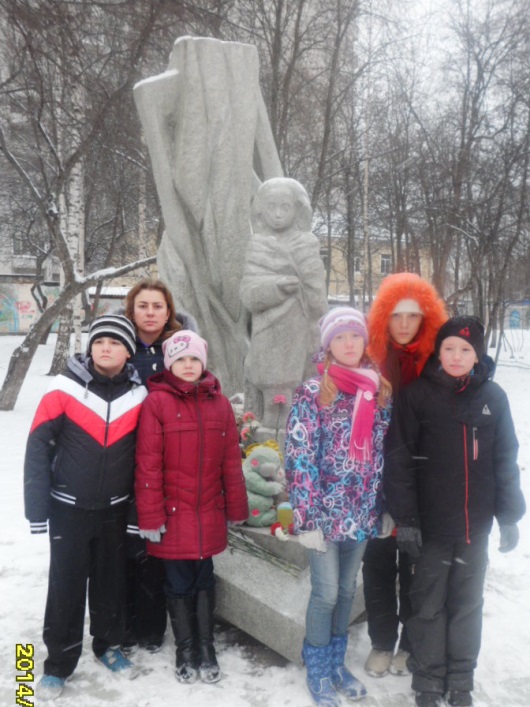 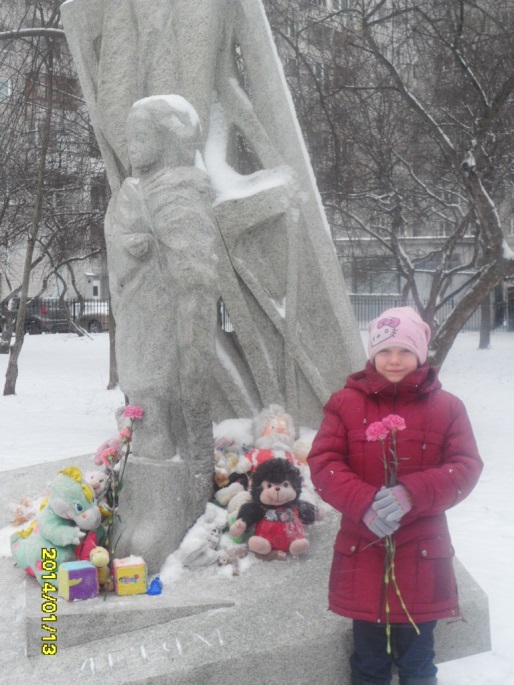 3.Изготовление картины: « Блокадный город – Ленинград. Война в городе» 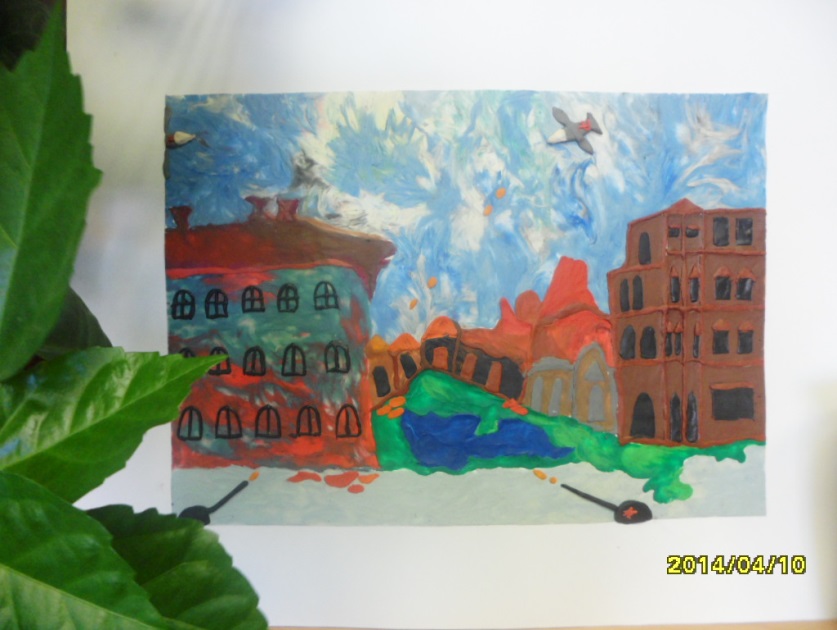 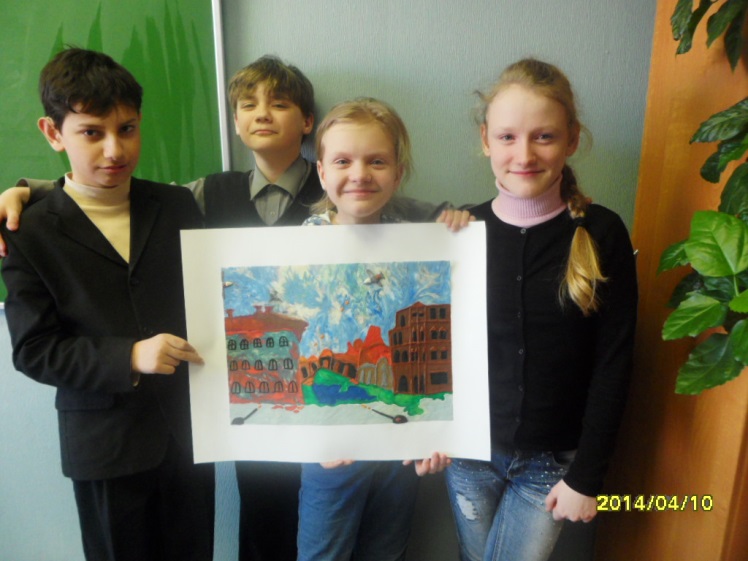 4.Внеклассное занятие по рисованию. 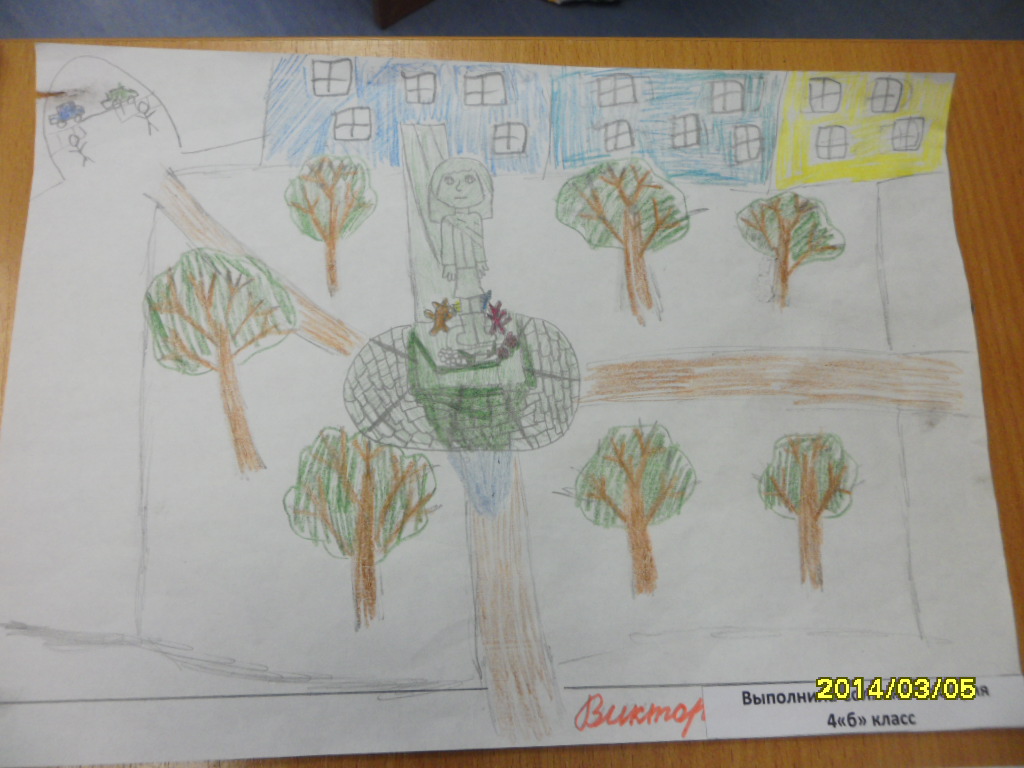 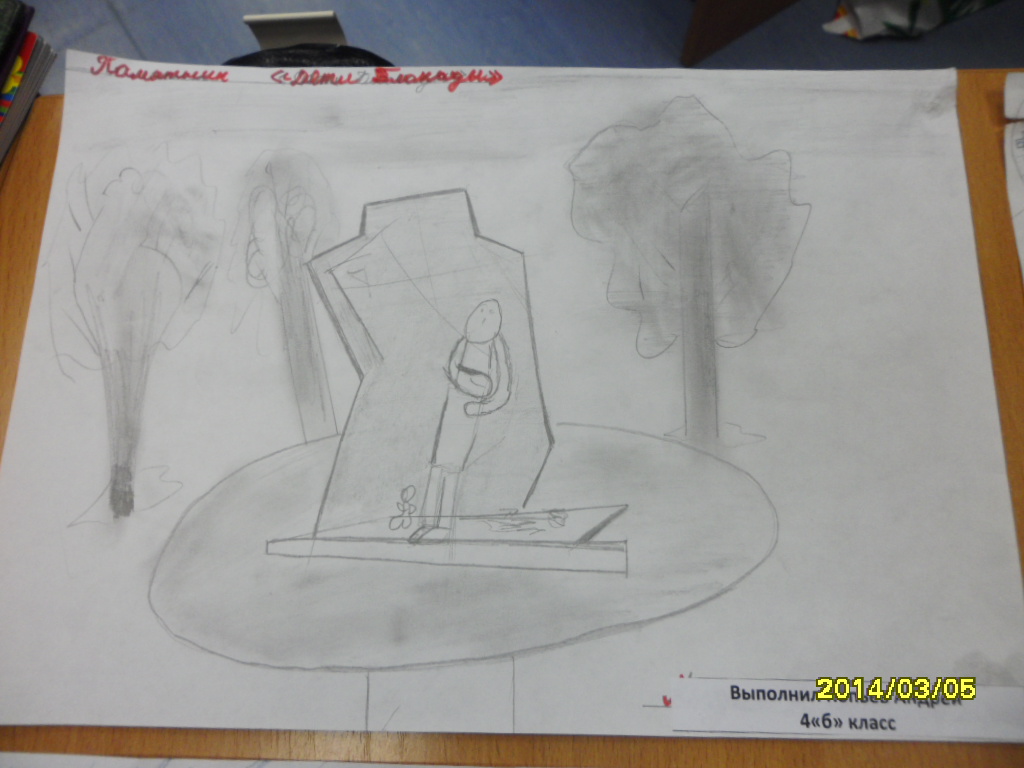 5. Экскурсия на Пискаревское кладбище. Возложение цветов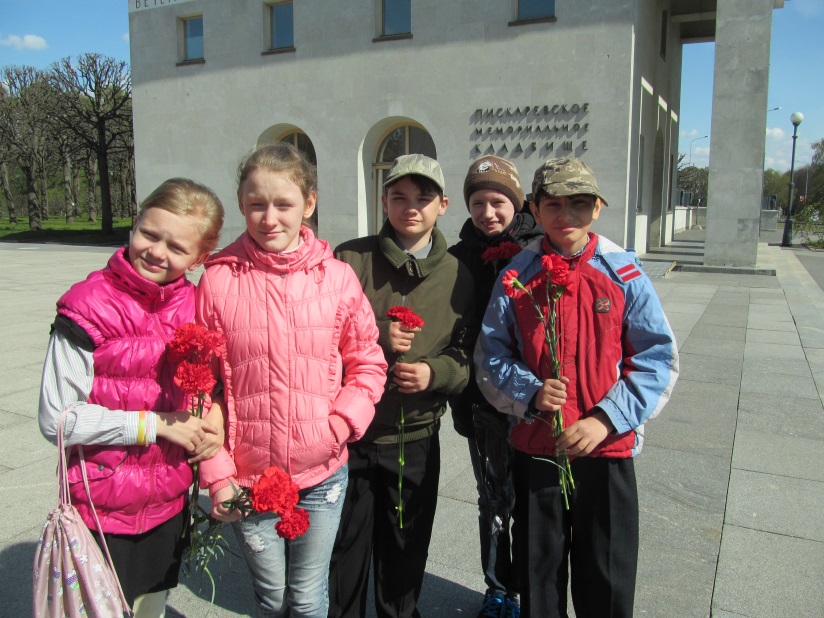 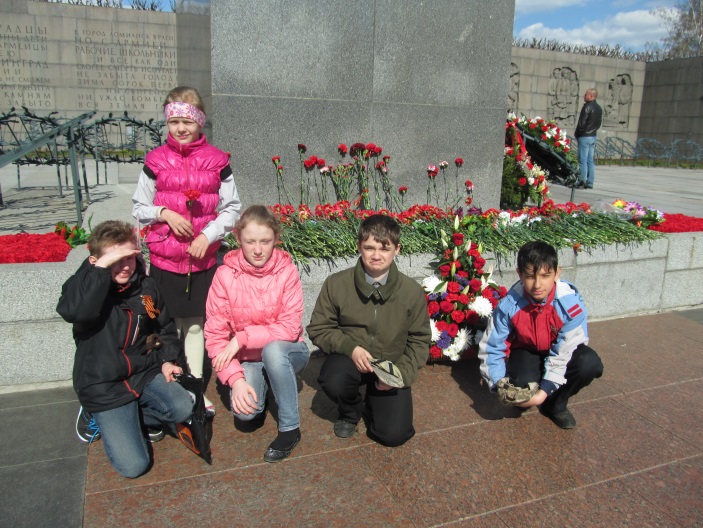 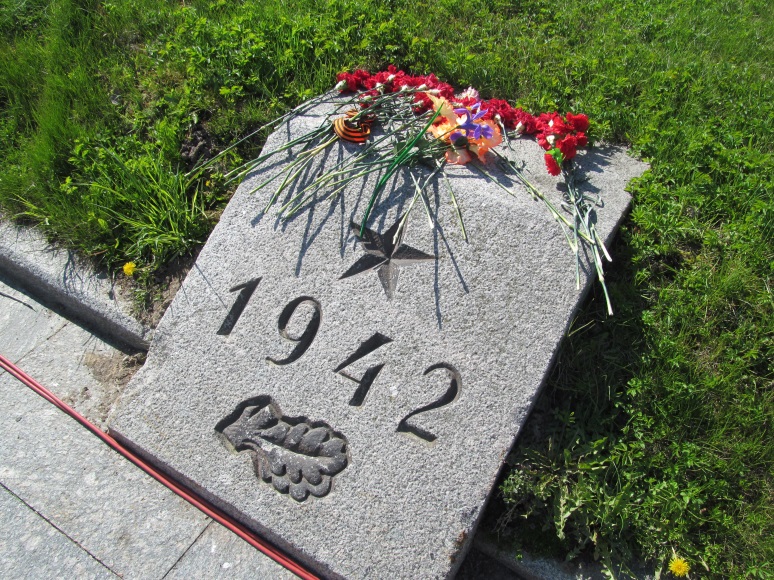 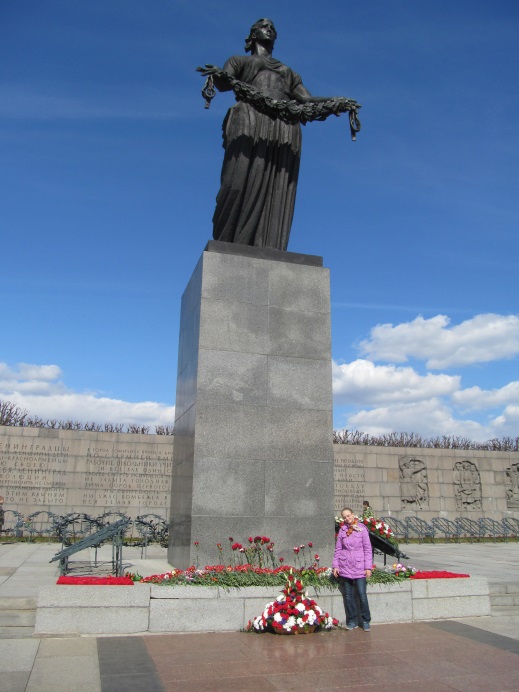 Конспект внеклассного мероприятия на тему:«Блокада Ленинграда»(с использованием мультимедийной презентации)Цель: воспитывать чувство патриотизма и умение сопереживать горю ленинградцев.Задачи:Образовательные:Активизировать знания воспитанников об одном из этапов истории своего города;Расширять и закреплять понятия «блокада», «прорыв блокады», «кольцо блокады»;Активизировать мыслительную и речевую деятельность учащихся на материале занятия.Коррекционные:Закреплять речевые навыки, полученные школьниками на уроках;Совершенствовать навык чтения с губ и речевой слух;Развивать навыки самоконтроля в речи;Развивать память, внимание и наблюдательность.Воспитательные:Развивать познавательные интересы путем расширения круга представлений и знаний о блокаде;Воспитывать умение сочувствовать, сопереживать горю ленинградцев;Воспитывать чувство уважения к старшим членам семьи, жившим в годы блокады;Обогащать нравственно-эстетический опыт воспитанников.Развивающая среда: мультимедийная презентация, макет города, макеты Финского залива и Ладожского озера, таблички, выставка рисунков и плакатов, костюмы, тарелки с хлебом.Подготовительная работа: подготовка наглядности, слайдов для презентации; проведение тематических бесед, выставка рисунков и плакатов учащихся по теме, подготовка костюмов.План занятия:Организация начала занятия.Основная часть занятия.вводная беседа (слайд 4-8)работа с картой (слайд 10)демонстрация блокады Ленинграда (слайд 11)чтение стихотворений о блокаде (слайд 12,13)беседа о жизни города (слайд 14-20)знакомство с понятием «Дорога жизни» (слайд 21-23) прорыв блокады (слайд 24-27) беседа о памятниках (слайд 28-38)3.  Заключительная часть (слайд 39-40)Ход занятия:Организация начала занятия.
Ребята, сегодня у нас будет интересное занятие. Тема нашего занятия «Блокада Ленинграда» (слайд №2)Сегодня  мы будем: (слайд №3)беседовать о блокадечитать стихотворенияговорить о памятниках Великой Отечественной Войныотвечать на вопросы2. Основная часть.1) Вводная беседа.
Какое сегодня число? 
- Сегодня 23 января.
Какое число будет через 4 дня?
- Будет 27 января.
Кто знает, что было 27 января 1944 года? (слайд №4)
- Я знаю…
- Я хочу ответить…
- Я не знаю. 
Прочитайте.27 января – день полного освобождения Ленинграда от фашистской блокады (слайд №5)В этом году исполняется 70 лет со дня прорыва блокады Ленинграда (слайд №6)2) Что такое блокада? Блокада  – это кольцо вокруг города. Город был окружен врагами, как в кольце (слайд №6)Что такое Ленинград? Ленинград – это город.- Наш город называется Санкт-Петербург. 
Санкт-Петербург раньше назывался Ленинградом (слайд №7)
Блокада Ленинграда началась 8 сентября 1941 года (слайд №8)3) Работа с картой.
Ребята, что это? 
 - Это карта.
Посмотрите на карту. 
Где земля коричневая – там фашисты (враги). Где земля зеленая и красные звезды – там наша армия.
Город посередине. Здесь Финский залив. Здесь Ладожское озеро (слайд №9)4) Демонстрация блокады Ленинграда.Встаньте.Давайте попробуем показать блокаду Ленинграда.Посмотрите, это город, это Финский залив, это Ладожское озеро.Тут наша армия. Тут враги (слайд №10)5) Чтение стихотворений о блокаде.Кто хочет прочитать стихотворение о блокаде?- Я хочу прочитать.Блокада… Далеко как это словоОт наших мирных светлых дней.Произношу его и вижу снова – Голодных умирающих детей (слайд №11)Ребята! Кто еще хочет прочитать стихотворение?- Я хочу прочитать стихотворение.Может вам рассказать ветеран, вспоминая,
Как до линии фронта ходили трамваи,
Как стояли ни шагу назад
Ленинградцы за свой Ленинград (слайд №12)6) Беседа о жизни города.В городе было трудно жить. Воды в городе не было. Люди ходили за водой к Неве (слайд №13)Хлеба было мало.Прочитайте, сколько граммов хлеба было.125 граммов хлеба на целый день (слайд №14)Было холодно – люди топили печки (слайд №15)Это печка (слайд №16)С неба падали бомбы (слайд №17)Люди умирали прямо на улицах (слайд №18)	Почему люди умирали?- Люди умирали от голода, от холода, от ран (слайд №19)7) знакомство с понятием «Дорога жизни» Продукты в городе закончились. Их привозили по «Дороге жизни». Эта дорога шла по воде (слайд №20)Посмотрите, на таких машинах перевозили хлеб по льду озера (слайд №21)Ребята! Кто еще знает стихотворение о блокаде?- Я знаю. Я хочу прочитать стихотворение.И только Ладога спасала,
Когда стояли холода.
Тогда «Дорогой жизни» звала
Её народная молва (слайд №22)Сколько дней продолжалась блокада?
- Блокада продолжалась 900 дней и ночей (слайд №23)27 января блокада была прорвана Со стороны Ладожского озера наша армия прорвала блокаду (слайд №24-25)Блокада снята (слайд №26)9) беседа о памятниках.Через 1 год и 3 месяца закончилась Война.Чтобы мы помнили о ней, у нас есть памятники (слайд №26)Какие памятники Войны вы знаете? (слайд 27)- Я знаю.. Я хочу отвечать..1.Это памятник защитникам Ленинграда. Площадь Победы на Московском проспекте (слайд№28-29)2. Памятник «Дети Блокады». (слайд №30-32)3. Пискаревское кладбище. Здесь похоронены воины, погибшие в Великой Отечественной Войне. Посередине кладбища памятник «Мать Родина» (слайд №33 -34)4.Как называется этот музей? 
Это «Государственный мемориальный музей обороны и Блокады Ленинграда».
Музей посвящен блокаде Ленинграда (слайд №35-36)5.Памятник «Цветок жизни». Здесь растут 900 берез, как 900 дней блокады. Будет тепло, мы обязательно поедем к этому памятнику                                                                                                                 (слайд№ 37)3. Заключительная часть. Подведение итоговРебята, сегодня вы узнали много интересного. Чем мы сегодня занимались?мы беседовали о блокадечитали стихотворениябеседовали о памятниках Великой Отечественной Войныотвечали на вопросы (слайд №38)Ребята, вам понравилось занятие? Запомните, что 27 января – день полного освобождения Ленинграда от фашистской блокады. Молодцы, вы старались, работали активно. Можно отдыхать (слайд 39-40)Экскурсия к памятнику детям блокадного ЛенинградаЦели и задачи:Закреплять знания воспитанников, полученные во время теоретического занятия по теме блокады;Расширять и закреплять понятия «блокада», «прорыв блокады», «кольцо      блокады»;Активизировать мыслительную и речевую деятельность учащихся во время экскурсии;Расширять представления об окружающем мире;Совершенствовать навык чтения с губ и речевой слух;Развивать память, внимание и наблюдательность;Развивать навыки безопасного поведения на экскурсии;Закреплять умения правильно вести себя в общественных местах;Словарь:    Сегодня мы поедем на экскурсию к памятнику «Дети блокады». Будем возлагать цветы. Мы поедем на метро. Адрес... Будьте внимательны. Этот памятник основан в честь детей, погибших во время блокады нашего города. Ход экскурсии:1.Подготовительный этап.Ознакомительная беседа (с иллюстрациями и табличками).Беседа о правилах культурного и безопасного поведения во время экскурсии.2.Проведение экскурсии.Возложение цветов к памятнику. Возвращение в школу.3.Заключительный этапРабота с фотографиями и текстом. Внеклассное занятие по рисованиюТема: Памятники блокады ЛенинградаЦель: Закрепить навыки рисования памятников, посвященных войне и блокаде.Задачи: Воспитательные:Воспитывать бережное отношение к памятникам;Воспитывать уважение к ветеранам, детям блокады;Воспитывать чувство гордости за наших земляков и чувство патриотизма;Воспитывать интерес к занятию;Воспитывать взаимопомощь, дружеское отношение друг к другу.Образовательные:Учить детей задумывать содержание своей работы на основании личного опыта (по увиденному на экскурсии)Продолжать учить воспитанников изображать фигуры людей, а также памятники людей и детей.Совершенствовать навыки работы с цветными карандашами;Развивать чувство композиции: учить гармонично размещать рисунок на бумаге.Коррекционные:Развивать разговорную речь на материале занятия;Совершенствовать навык чтения с губ;Развивать речевой слух на материале занятия;Развивать память, зрительное внимание, логическое мышление, творческое воображение, наблюдательность воспитанников во внеурочной деятельности. Расширять знания воспитанников по теме.Материал для занятия: Листы А4, цветные и простые карандаши, фотографии и картинки  с изображением войны, блокады Ленинграда, картинки с изображением памятников войны, фотографии с экскурсии к памятнику детям блокады. Ход занятия. Экскурсия на Пискаревское кладбищеЦели и задачи:   закреплять знания воспитанников, полученные во время теоретического занятия по теме   развивать познавательные интересы путем расширения круга представлений и знаний о войне;  воспитывать умение сочувствовать, сопереживать горю людей, живших в то время;воспитывать чувство патриотизма;закреплять словарь по темерасширять представления об окружающем мире;совершенствовать навык чтения с губ и речевой слух;развивать память, внимание и наблюдательность;развивать навыки безопасного поведения на экскурсии;закреплять умения правильно вести себя в общественных местах;Словарь:    Сегодня мы поедем на Пискаревское кладбище. Будем возлагать цветы. Мы поедем на автобусе. Адрес... Будьте внимательны. Здесь похоронены воины и мирные жители, погибшие во время войны и блокады Ленинграда.Ход экскурсии:1.Подготовительный этап.Ознакомительная беседа (с иллюстрациями и табличками).Беседа о правилах культурного и безопасного поведения во время экскурсии.2.Проведение экскурсии.Возложение цветов к памятнику. Возвращение в школу.3.Заключительный этапРабота с фотографиями и текстом.Этап занятияРечь педагогаРечь детей Примечания 1.Организация начала занятия.Ребята, встаньте ровно.Слушайте внимательно (та-та-та). У вас работают аппараты?Будем говорить. Говорите внятно и слитноСядьте на место и положите руки на партуЯ встал(а) ровно.Я буду слушать внимательно.У меня (не) работают аппараты.Я буду говорить внятно и слитноЯ сел(а) на свое место и положил(а) руки на парту Ребята отвечают на вопросы воспитателяПроводим речевую разминку по плану/Водные фразы за экраном/2.Основная часть. Сообщение темы занятияПросмотр фотографий с экскурсииЗарисовкаОбсуждение рисунковКак дела…? …, спроси у …, какое у него(е) настроение. Ты понял?Тема занятия:Памятники блокады Ленинграда. Посмотрите на доску, как вы думаете, чем мы будем заниматься?Верно.Ребята, какие  памятники вы знаете?Вспомните, где мы с вами были на прошлой неделе?Будем смотреть фотографии.Вам понравилась экскурсия? Что запомнилось больше всего?Будем рисовать этот памятник.Кто уже нарисовал рисунок?… покажи свой рисунок. Расскажи, что ты нарисовал?У меня ….Я понял(а). Какое у тебя настроение?Можно мне ответить? Я думаю мы будем:говорить, играть, рисовать, смотреть фотографии..Я знаю памятник « Журавли» я знаю памятник на метро Московская. Я был(а) на Пискаревском кладбище.Мы были на экскурсии у памятника: «Дети блокады»Мне (не)понравился памятник, потому что.. Это памятник … Тут я нарисовал(а) …., потому что… Мне нравится рисунок …Диалог между детьмиСовместное проговаривание темы занятияДети смотрят фотографии на компьютереРебята рисуют памятникВоспитанники показывают свои рисунки и рассказывают о них3.Заключительная часть. Подведение итогов. Сегодня у нас было интересное занятие. Что мы делали на занятии?Вы работали активно, старались…Можно отдыхатьМы рисовали,Беседовали,Смотрели фотографии